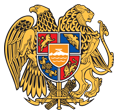 ՀԱՅԱՍՏԱՆԻ ՀԱՆՐԱՊԵՏՈՒԹՅՈՒՆ 
ԿՈՏԱՅՔԻ ՄԱՐԶ
ԲՅՈՒՐԵՂԱՎԱՆԻ ՀԱՄԱՅՆՔԱՊԵՏԱՐԱՆ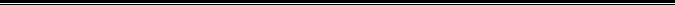 ԹՈՒՅԼՏՎՈՒԹՅՈՒՆ N ՈԽԾ - 03-21ՈԳԵԼԻՑ ԽՄԻՉՔՆԵՐԻ ԿԱՄ ԾԽԱԽՈՏԱՅԻՆ ԱՐՏԱԴՐԱՏԵՍԱԿՆԵՐԻ ԿԱՄ ԾԽԱԽՈՏԱՅԻՆ ԱՐՏԱԴՐԱՏԵՍԱԿՆԵՐԻ ՆՄԱՆԱԿՆԵՐԻ ԿԱՄ ԾԽԱԽՈՏԱՅԻՆ ԱՐՏԱԴՐԱՏԵՍԱԿՆԵՐԻ ՓՈԽԱՐԻՆԻՉՆԵՐԻ (ԲԱՑԱՌՈՒԹՅԱՄԲ ԲԺՇԿԱԿԱՆ ՆՇԱՆԱԿՈՒԹՅԱՆ ԾԽԱԽՈՏԱՅԻՆ ԱՐՏԱԴՐԱՏԵՍԱԿՆԵՐԻ ՓՈԽԱՐԻՆԻՉՆԵՐԻ) ՎԱՃԱՌՔԻ, ԻՍԿ ՀԱՆՐԱՅԻՆ ՍՆՆԴԻ ՕԲՅԵԿՏՆԵՐՈՒՄ` ՈԳԵԼԻՑ ԵՎ ԱԼԿՈՀՈԼԱՅԻՆ ԽՄԻՉՔՆԵՐԻ ԿԱՄ ԾԽԱԽՈՏԻ ԱՐՏԱԴՐԱՏԵՍԱԿՆԵՐԻ ԻՐԱՑՄԱՆ Տրված` 20 հունվար 2021թ.

Վաճառքի կամ իրացման թույլատրված ապրանքի անվանումը` 
Ոգելից խմիչքների և ծխախոտային արտադրատեսակների վաճառք:Հայտատու իրավաբանական անձի լրիվ անվանումը, կազմակերպաիրավական ձևը և գտնվելու վայրը կամ անհատ ձեռնարկատիրոջ անունը, ազգանունը և գտնվելու վայրը, հարկ վճարողի հաշվառման համարը` 
ԱՐՄԵՆ ՊՌԱԶՅԱՆ, ՀՀ, ԿՈՏԱՅՔԻ ՄԱՐԶ, ԲՅՈՒՐԵՂԱՎԱՆ ՀԱՄԱՅՆՔ,                    Ք. ԲՅՈՒՐԵՂԱՎԱՆ, ԶՈՐԱՎԱՐ ԱՆԴՐԱՆԻԿԻ ՓՈՂՈՑ, 27 Շենք , 6,                      ՀՎՀՀ` 43083924:
 
Գործունեության տեսակի իրականացման վայրը`
ՀՀ, ԿՈՏԱՅՔԻ ՄԱՐԶ, ԲՅՈՒՐԵՂԱՎԱՆ ՀԱՄԱՅՆՔ, Ք. ԲՅՈՒՐԵՂԱՎԱՆ,         ԶՈՐԱՎԱՐ ԱՆԴՐԱՆԻԿԻ ՓՈՂՈՑ, 27/90, 
Շինության տեսակը`
Հիմնական շինություն:Թույլտվության գործողության ժամկետը` 
01 հունվար 2021-ից մինչև 30 հունիս 2021-ը:ՀԱՄԱՅՆՔԻ ՂԵԿԱՎԱՐ                                                     ՀԱԿՈԲ ԲԱԼԱՍՅԱՆ  